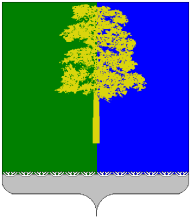 ХАНТЫ-МАНСИЙСКИЙ АВТОНОМНЫЙ ОКРУГ – ЮГРАДУМА КОНДИНСКОГО РАЙОНАРЕШЕНИЕО внесении изменения в решение Думы Кондинского района от 26 апреля 2012 года № 232 «Об утверждении Порядка приватизации муниципального имущества муниципального образования Кондинский район»В соответствии с Федеральным законом от 21 декабря 2001 года       № 178-ФЗ «О приватизации государственного и муниципального имущества», Дума Кондинского района решила:1. Внести в решение Думы Кондинского района от 26 апреля 2012 года № 232 «Об утверждении Порядка приватизации муниципального имущества муниципального образования Кондинский район»                       (с изменениями от 29 мая 2013 года № 350, от 28 января 2014 года № 434, от 15 марта 2016 года № 80) (далее - решение) изменение, изложив пункт 2.7 приложения к решению в следующей редакции: «2.7. При подготовке проекта Плана приватизации на очередной период учитываются предложения структурных органов администрации Кондинского района, муниципальных унитарных предприятий, а также хозяйственных обществ, акции (доли) которых находятся в муниципальной собственности, иных юридических и физических лиц, поступившие            в Комитет не позднее 01 июня. После формирования проекта Плана приватизации Комитет обеспечивает рассмотрение проекта                        на Общественном совете Кондинского района и до 25 августа текущего финансового года обеспечивает внесение проекта Плана приватизации на рассмотрение в Думу Кондинского района.».2. Обнародовать настоящее решение в соответствии с решением Думы Кондинского района от 27 февраля 2017 года № 215 «Об утверждении Порядка опубликования (обнародования) муниципальных правовых актов и другой официальной информации органов местного самоуправления муниципального образования Кондинский район»                   и разместить на официальном сайте органов местного самоуправления Кондинского района.3. Настоящее решение вступает в силу после его обнародования.4. Контроль за выполнением настоящего решения возложить на председателя Думы Кондинского района Ю.В. Гришаева и главу Кондинского района А.В. Дубовика в соответствии с их компетенцией.Председатель Думы Кондинского района                                  Ю.В. Гришаев                                Глава Кондинского района                                                            А.В. Дубовикпгт. Междуреченский 14 декабря 2017 года№ 355